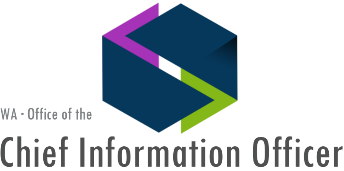 Geospatial Portal & WAMAS Steering Committees (Monthly)	 MinutesNotesGPSC Welcome, introductions, assign recorder, adjust agendaRecorder:  Tim MinterManagement & DataStandards updatesGeodetic ControlAction:  GPSC to review and comment for November 8, 2018 December 13, 2018 meetingHydrographyAction:  GPSC to review and comment for November 8, 2018 December 13, 2018 meetingMetadataJoanne Markert – CTS-OCIO:  DNR is getting metadata better organized and sharing in their internal ArcGIS Enterprise system.  Betty Austin – DNR is evaluating approaches to improving DNR’s metadata while minimizing metadata development and maintenance burdens on staff who manage data, and is looking for a common sense approach to providing metadata.  Chris Marsh, DFW has a data catalog tool that DFW is using, and will provide a demonstration.Betty Austin, DNR – delivered presentation of her work using the embedded PowerPoint.Chris Marsh – DFW:  Demonstrated the Datahound Updater, a Windows Presentation Framework (WPF)-based tool for DFW data stewards to enter basic cataloging info to support end user search, discovery, and acquisition of data.   DFW provides access to Datahound from within ArcMap and ArcGIS Pro applications.  The tool adds refined searching capabilities to DFW’s GIS platform that return the “right” dataset for use from the curated list of data that the data stewards maintain.  This resolves the problem of searching on a key word, discovering multiple returned data collections, and having to evaluate the metadata carefully to discover which data is the “right” data for the end user’s purposes.  The tool is simple to maintain and deploy, with one-click use/update actions – meaning that when the user initiates the tool, it checks its executables for updates, self-updating if available, before presenting itself to the user.  Chris conceived and designed Datahound as a data catalog tool, and coordination activities among OCIO, DNR, and DFW staff have highlighted that it could potentially be extended to support metadata needs.Discussion:Jordyn Mitchell – DOT, what are the target metadata needs?  We should consider establishing the target before going too much farther.  Betty – simple, key elements, review PPT and PDF documents with metadata element evaluation and provide feedback.Tim – Federal funding spent on geospatial metadata may carry requirements to complete metadata that meets FGDC-specified standards.  References include OMB Circular A-16 and the Geospatial Data Act of 2018, which designates FGDC as the entity for establishing metadata content standards.  At DSHS, Tim assumes that federal funding received from covered agencies is present in DSHS funds used to create and manage geospatial data collections, and is therefore creating and delivering metadata in FGDC-specified standards (CSDGM now, ISO within the 5-year timeframe specified in GDA 2018).Action – GPSC reps to review PDFs from Betty and provide feedback for discussion during the December meeting.Action – Jordyn will assemble summary of standards that exist as a reference resource Framework layers status & next stepsGovernmental unit boundariesElizabeth Lanzer – DOT:  Provided update.  Elizabeth, David Wright – DOR, and Joanne have identified an initial scope of potential data themes and organizations for coordination.CadastralNo discussion.Action:  David Wright, DOR will deliver the finalized schema document to the GPSC at the November December GPSC meeting.Action:  CTS-OCIO & DOR have an Inter-Agency Agreement (IAA) for access to and redistribution of County tax assessor data.  Joanne & David will review the IAA in relation to the public records requests and determine an appropriate course of action.GP governance documentsGovernance – Appendix B – change managementJordyn, Elizabeth, Tim, and Dan Miller – MIL stayed for the work session.  We discussed DOT’s feedback for Appendix B and looked at some examples using content in http://geo.wa.gov.Notes:Question for GPSC representatives:  How long is a sufficient transition period to adjust systems to service changes?  Can we agree on a “not less than” period like two weeks, one month, etc.?Jordyn & Tim found a potential way to share the ArcGIS Online item details page RSS feed via the Open Data item to Open Data users.  Action:  Question for GPSC representatives:  How long is a sufficient transition period to adjust systems to service changes?  Can we agree on a “not less than” period like two weeks, one month, etc.?Action: Tim will incorporate DOT feedback into Appendix B and coordinate with Jordyn, et al on the changes before re-distributing to the GPSC.Other business:Build next agendaFramework layers status & next stepsAction:  Elizabeth and Jordyn will evaluate providing a demonstration of DOT database tools in relation to the metadata standards discussionInfrastructure & SoftwareStatusNo discussionClosing Comments, adjournmentNext Meeting – December 13, 2018 – 2nd Thursday of each monthGPSC ParticipantsAgency Codes and Authorized Abbreviations | participating in today’s meetingGeospatial PortalOctober 2018 meeting minutesGeospatial Portal – Shared GIS InfrastructureGeospatial Portal Technical Resources > Portal Operations – Roles & ResponsibilitiesGeospatial Portal Steering CommitteeGeographic Information Technology CommitteeWashington State Office of the Chief Information OfficerWaTech Reports > Zero Based Budget Review Full Final Report > search “geospatial portal”Washington Master Addressing ServicesWashington Master Addressing Services (WAMAS)Training GuideTechnical SupportTechnical Documentation and FlyersAccessing WAMAS ServicesMaster Addressing Steering Committee (WAMAS)Washington State Office of the Chief Information Officer PoliciesAll  |  Geospatial  |  Open Data  |  SecurityItemTopicsTime LeadNotes/MaterialsGPSC Welcome, introductions, assign recorder, adjust agenda1:00 PMTim Minter, ChairManagement & DataManagement & DataManagement & DataManagement & DataManagement & Data1Standards updatesMetadata – example, demo, discussionFramework layers status & next stepsGovernmental Units / coincident boundaries updateParcels schema – December meeting discussionOther priority itemsBuild next agendaEnd of normally scheduled meetingGovernance – Appendix B – change managementWork session, participate if valuable to your agency1:05 PM1:10 PM1:40 PM1:45 PM1:50 PM2:10 PM2:15 PMUntil 3:30 PMJoanne Markert, OCIOBetty Austin, DNR & Chris Marsh, DFWElizabeth Lanzer, DOTTim for David Wright, DORAllTim, AllTim, AllInfrastructure & SoftwareInfrastructure & SoftwareInfrastructure & SoftwareInfrastructure & SoftwareInfrastructure & SoftwareNo topicsApplicationsApplicationsApplicationsApplicationsApplicationsWAMAS – cancelledOrgRepresentativeAlso participatingOrgRepresentativeAlso participatingDNRBrad MontgomeryBetty Austin, Terry Curtis, Abby Gleason, Jeffrey Holden, Caleb Maki, Dolores SareCOMAllan JohnsonDFWChris MarshRandy KreuzigerPARKSBrian HallDOTElizabeth LanzerTess Starr, Jordyn Mitchell, Julie Jackson, Eric Jackson, Allen Blake, Marci Carte, Jeff Graham, Stacey PlumleyDOLTom WilliamsBeth PlunkettECYChristina KellumRich Kim, Adam OestrichRCFBGreg TudorDSHSTim MinterGeorge Alvarado, Steve LeibenguthTSCDORDavid WrightAustin HildrethJLSBrad EllisDOHCraig EricksonScott KelloggCRABCameron ColeEric HagenlockL&IWinston McKennaBryan HuebnerDAHPMorgan McLemoreWSPLouis HurstUTCBrian GillespieRey DejosDESPSPGreg TudorOFMMike Mohrman or Tom KimpelLaurie WoodSCCBrian CochraneLCBRocky AtwoodWSRBChris JansenAGREd ThompsonPerry BealeLEAPCurtis GilbertsonSPIBruce SchneiderJLARCSuzanna PrattMILRick GeittmannJonathan Cochran, Dan Miller, Mark GlennCTS-OCIOJoanne MarkertJenny Konwinski, Will Saunders, Jason Anderson